Пост-релиз 26.01.2021 г. в 11:00 на платформе ZOOM прошел семинар для педагогов дополнительного образования «Педагогические традиции в коллективе как способ оценки состояния и результативности функционирования воспитательной системы группы, успешности воспитательного процесса в ней и уровня развития коллектива в условиях реализации воспитательного компонента образовательных программ». В период становления воспитательной системы, в  ДДТ «На реке Сестре» сформировалась его организационная культура, внедрялись и совершенствовались новые формы содержательного досуга детей и взрослых, которые затем становились традициями.Благодаря их эффективному воспитательному воздействию, они и в настоящее время способствуют  выявлению творческих задатков и способностей, созданию атмосферы доброжелательности, взаимопонимания и сотрудничества.В числе традиционных воспитательных мероприятий ДДТ  были отмечены следующие мероприятия: Неделя открытых дверей!;Традиционные ежегодные концерты ко всем значимым мероприятиям;Мероприятия для выпускников объединений;и многие другиеПедагоги дополнительного образования (Амчиславская Н.М., Томина Т.Г., Винокурцев Е.А., Цинадзе М.М., Шилова Е.В., Берникова Л.В.) поделились традициями, сложившимися в детских коллективах.Именно традиции способствуют созданию детско-возрастной общности, без которой выполнение функции учреждения дополнительного образования (развить – воспитать – обучать) фактически невозможно. 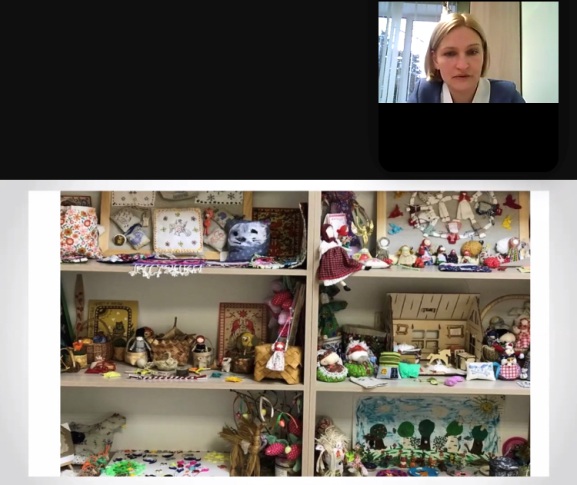 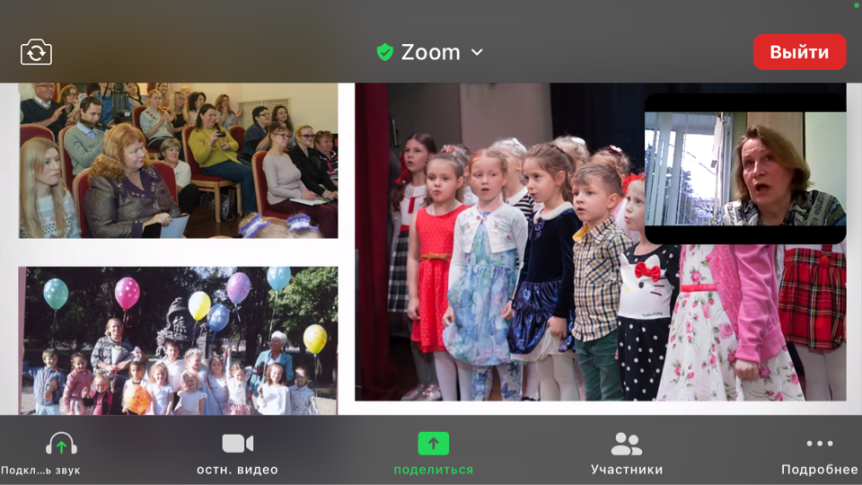 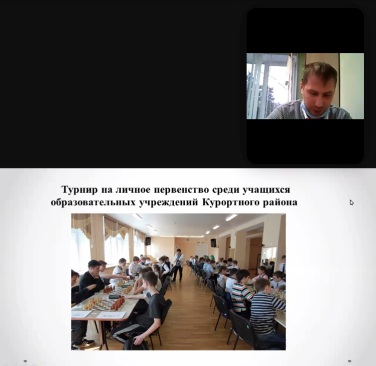 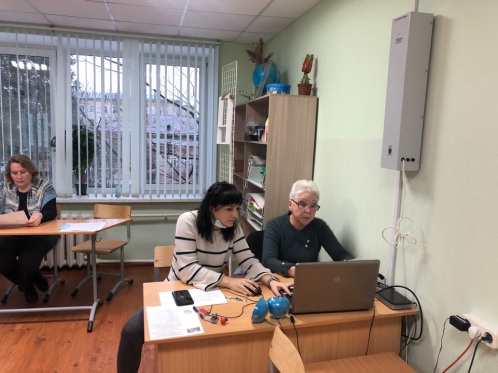 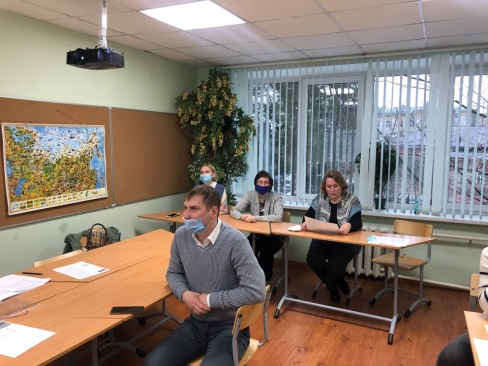 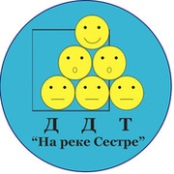 Администрация Курортного района Санкт-ПетербургаГосударственное бюджетное учреждение дополнительного образованияДом детского творчества Курортного района Санкт-Петербурга«На реке Сестре»